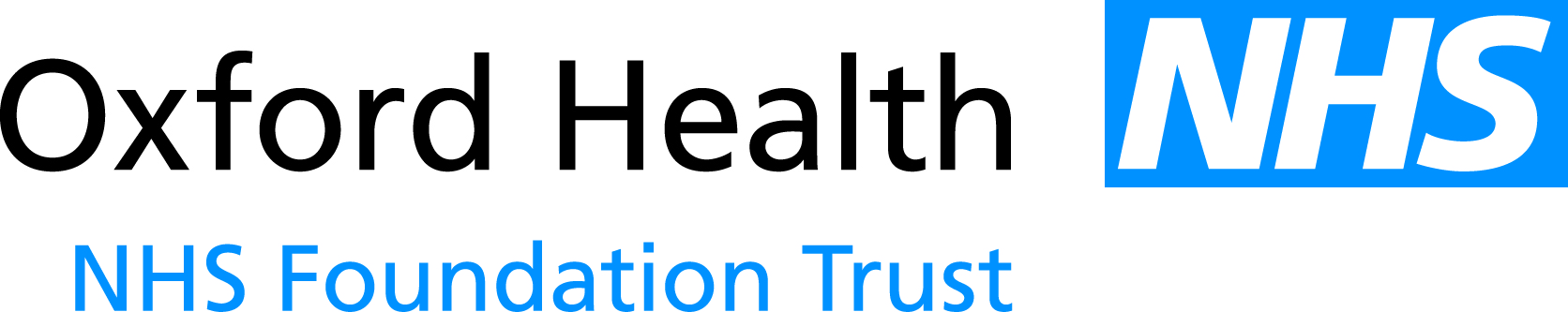 Report to the Meeting of the Oxford Health NHS Foundation Trust Board of Directors24 October 2014Oxford Health Charity – Committee Terms of ReferenceFor: ApprovalExecutive SummaryIn July 2014 the Board approved the “Supplemental Deed of Declarations for the Charitable Funds Change of Name from Oxford Health Charitable Funds to Oxford Health Charity”.  The Trust has since been advised that this change has now been accepted by the Charity Commission.Given the change in name, it is proposed to change the Committee’s name from the ‘Charitable Funds Committee’ to the ‘Oxford Health Charity Committee’; this requires the Board of Directors to amend the Committee’s Terms of Reference.  A copy of the Committee’s Terms of Reference with tracked changes is attached.RecommendationThe Board is asked to approve changes to the Charitable Funds Committee Terms of Reference in order to change the Committee’s name to the Oxford Health Charity Committee.Author and Title: 	Justinian C. Habner, Trust SecretaryA risk assessment has been undertaken around the legal issues that this paper presents and there are no issues that need to be referred to the Trust Solicitors.This paper (including all appendices) has been assessed against the Freedom of Information Act and the following applies: [delete as appropriate]THIS PAPER MAY BE PUBLISHED UNDER FOI